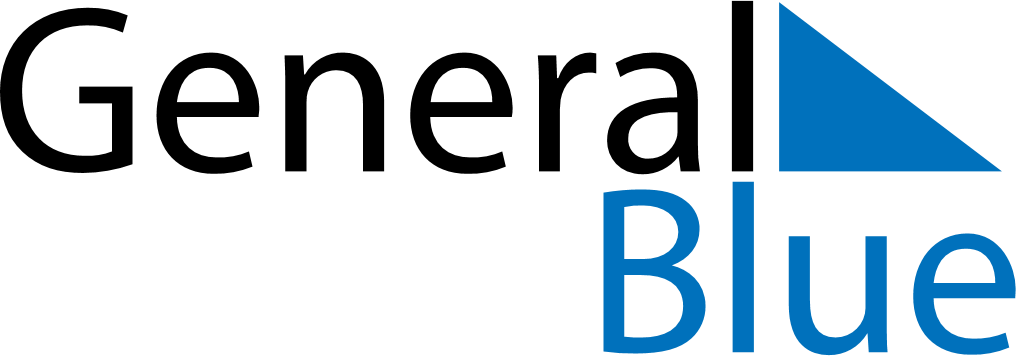 March 2048March 2048March 2048March 2048March 2048SundayMondayTuesdayWednesdayThursdayFridaySaturday12345678910111213141516171819202122232425262728293031